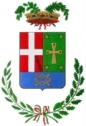 PROVINCIA DI COMOSTAZIONE APPALTANTE PROVINCIALE DI COMOVia Borgo Vico, 148 – 22100 COMOC.F. 80004650133 cod. AUSA 0000543078tel.031230272 - 031230462e-mail: sapcomo@provincia.como.itpec: sapcomo@pec.provincia.como.itCOMUNE DI CAPIAGO INTIMIANO. APPALTO INTEGRATO PER L'AFFIDAMENTO DELLA PROGETTAZIONE ESECUTIVA, PREVIA ACQUISIZIONE DELLA PROGETTAZIONE DEFINITIVA IN SEDE DI OFFERTA, E DELL'ESECUZIONE DEI LAVORI PER LA REALIZZAZIONE DELLA NUOVA SCUOLA PRIMARIA CONGIUNTAMENTE ALLA CESSIONE IN PROPRIETA’ DI BENE IMMOBILE A PARZIALE TITOLO DI CORRISPETTIVO DEL CONTRATTOMODULISTICA DI GARAAllegata al DisciplinareCUP  D57B15000320005  -  CIG 6562064285N.B. Tutta la documentazione compresa nella presente modulistica, una volta scaricata e compilata, andrà restituita in piattaforma Sintel firmata digitalmente.Allegato 1 Il sottoscritto (…), nato il (…), a (…), C.F. (…), in qualità di (legale rappresentante/procuratore) di (…), con sede legale in (…), Via (…), C.F. (…), P.IVA n. (…), tel. (…),  Fax (…), e-mail (…) e posta elettronica certificata (…), consapevole della responsabilità penale nella quale può incorrere in caso di dichiarazione mendace, ai fini della partecipazione alla Gara DICHIARA:che intende partecipare alla Gara come: □	Operatore singolo, di cui alla lett. a) dell’art. 34 del Codice appalti;□	mandataria di un RTI (…), con le altre imprese partecipanti al RTI (…); □	mandante di un RTI unitamente a: (…);□	consorzio (…),con le imprese consorziate: (…); □	altro – specificare: (…);a tal fine, allega alla presente istanza, le dichiarazioni ed i documenti richiesti dall’art. 2.3 del Disciplinare per l’ammissione alla Gara.Luogo e data								IL DICHIARANTE…...….……...……………… 					………………………………………..Allegato 2 Dichiarazioni ex art. 38 del Codice appaltiIl sottoscritto (…), nato il (…), a (…), C.F. (…), in qualità di (legale rappresentante/procuratore) di (…), con sede legale in (…), Via (…), C.F. (…), P.IVA n. (…), tel. (…),  Fax (…), e-mail (…) e posta elettronica certificata (…), consapevole della responsabilità penale nella quale può incorrere in caso di dichiarazione mendace, ai fini della partecipazione alla Gara DICHIARAai sensi, e per gli effetti, degli artt. 46, 47, 75 e 76, d.P.R. n. 445/2000: che l’Operatore non si trova in alcuna delle situazioni di esclusione dalla partecipazione alla gara di cui all’art. 38 del Codice appalti e, in particolare:a)	che l’Operatore non si trova in stato di fallimento, di liquidazione coatta, di concordato preventivo, salvo il caso di cui all’art. 186-bis, R.D. 16 marzo 1942, n. 267, e che, nei riguardi dello stesso, non è in corso un procedimento per la dichiarazione di una di tali situazioni [art. 38, comma 1 lett. a), d.lgs. n. 163/2006];(oppure, in caso di concordato preventivo con continuità aziendale)a) di avere depositato il ricorso per l’ammissione alla procedura di concordato preventivo con continuità aziendale, di cui all’art. 186-bis, R.D. 16 marzo 1942, n. 267, e di essere stato autorizzato alla partecipazione a procedure per l’affidamento di contratti pubblici dal Tribunale di (…) (inserire riferimenti autorizzazione, n., data, ecc.). Per tale motivo, dichiara di non partecipare alla Gara quale mandataria di un RTI; (oppure)di trovarsi in stato di concordato preventivo con continuità aziendale, di cui all’art. 186-bis, R.D. 16 marzo 1942, n. 267, giusto decreto del Tribunale di  (…) (inserire riferimenti autorizzazione, n., data, ecc.). Per tale motivo, dichiara di non partecipare alla Gara quale mandataria di un RTI; b)	che nei propri confronti non è pendente alcun procedimento per l'applicazione di una delle misure di prevenzione di cui all'art. 6, d.lgs n. 159/2011 o di una delle cause ostative di cui all’art. 67 d.lgs n. 159/2011 [art. 38, comma 1, lett. b), d.lgs. n. 163/2006]; ec)	che [art. 38, comma 1, lett. c), d.lgs. n. 163/2006]: (segnare con una X il caso che ricorre) c1)		nei propri confronti non è stata pronunciata sentenza di condanna passata in giudicato o emesso decreto penale di condanna divenuto irrevocabile, oppure sentenza di applicazione della pena su richiesta ai sensi dell'art. 444 c.p.p.;ovvero	di aver subito le seguenti condanne: (…);(Si rammenta che:-	occorre indicare TUTTE le condanne comprese quelle per le quali vi sia il beneficio della non menzione;-	l’esclusione e il divieto operano se la sentenza o il decreto sono stati emessi nei confronti dei soggetti interessati;-	l’esclusione ed il divieto in ogni caso non operano quando il reato è stato depenalizzato, ovvero quando è intervenuta la riabilitazione, ovvero quando il reato è stato dichiarato estinto dopo la condanna, ovvero in caso di revoca della condanna medesima;)c2)	(segnare con una X il caso che ricorre):	che nell’anno antecedente la data di pubblicazione del Bando sono cessati dalla carica:-	 nome (…) cognome (…), nato a (…), il (…), C.F. (…), residente in (…), nominato il (…) fino al (…), con i seguenti poteri associati alla carica: (…);	(in caso di incorporazione, fusione societaria o cessione d’azienda) nell’anno antecedente la data di pubblicazione del Bando i soggetti titolari di potere di rappresentanza dell’Operatore acquisito per fusione, incorporazione o acquisto di azienda, sono: -	nome (…) cognome (…), nato a (…), il (…), C.F. (…), residente in (…), nominato il (…) fino al (…), con i seguenti poteri associati alla carica: (…);e che, per quanto a sua conoscenza, nei confronti del/i suddetto/i soggetto/i NON è stata pronunciata sentenza di condanna passata in giudicato, neppure con il beneficio della non menzione, né è stato emesso decreto penale di condanna divenuto irrevocabile, né è stata pronunciata sentenza di applicazione della pena su richiesta, ai sensi dell’art. 444 c.p.p.; (tale dichiarazione può essere resa dal legale rappresentante dell’Operatore, nel caso in cui i soggetti interessati non possano renderla personalmente, compilando la sezione B del presente modello);ovvero	che, avendo il/i signor/ri (indicare le generalità) (…), cessato/i dalla carica di (…), riportato le seguenti condanne: (…), sono stati adottati i seguenti atti, o misure, di completa dissociazione dalla condotta penalmente sanzionata: (…);d)	che l’Operatore non ha violato il divieto di intestazione fiduciaria, posto dall’articolo 17, L. n. 55/1990 o, altrimenti, che è trascorso almeno un anno dall’ultima violazione accertata definitivamente e che questa è stata rimossa; [art. 38, comma 1, lett. d), d.lgs. n. 163/2006]e)	che l’Operatore non ha commesso gravi infrazioni debitamente accertate alle norme in materia di sicurezza ed ogni altro obbligo derivante dai rapporti di lavoro, risultanti dai dati in possesso dell’Osservatorio; [art. 38, comma 1, lett. e), d.lgs. n. 163/2006]f)	che l’Operatore non ha commesso grave negligenza, o malafede, nella esecuzione delle prestazioni affidate dalla Stazione appaltante e che non ha commesso un errore grave nell’esercizio dell’attività professionale; [art. 38, comma 1, lett. f), d.lgs. n. 163/2006]g)	che l’Operatore non ha commesso violazioni gravi, definitivamente accertate, ai sensi dell’art. 38, comma 2, d.lgs. n. 163/2006, rispetto agli obblighi relativi al pagamento delle imposte e tasse, secondo la legislazione italiana (o quella dello Stato in cui è stabilita); [art. 38, comma 1, lett. g), d.lgs. n. 163/2006]indicare l’Ufficio dell’Agenzia delle Entrate a cui rivolgersi ai fini della verifica:Agenzia di (…), via (…), PEC (…);h)	che nei confronti dell’Operatore, ai sensi del comma 1-ter dell’art. 38, d.lgs. n. 163/2006 non risulta l’iscrizione nel casellario informatico, di cui all’articolo 7, comma 10, d.lgs. n. 163/2006 per aver presentato falsa dichiarazione, o falsa documentazione, in merito a requisiti e condizioni rilevanti per la partecipazione a procedure di gara e per l’affidamento dei subappalti; [art. 38, comma 1, lett. h),d.lgs. n. 163/2006] i)	che l’Operatore non ha commesso violazioni gravi, definitivamente accertate, ai sensi dell’art. 38, comma 2, d.lgs. n. 163/2006 alle norme in materia di contributi previdenziali ed assistenziali, secondo la legislazione italiana o dello Stato in cui è stabilita [art. 38, comma 1, lett. i), d.lgs. n. 163/2006], e che gli uffici INPS e INAIL competenti ai fini del rilascio del certificato di regolarità contributiva (“DURC”) sono i seguenti:INPS di (…) Posizione INPS n. (…); INAIL di (…) Posizione INAIL n. (…);CASSA EDILE sede (…) codice impresa (…);l)	che l’Operatore [art. 38, comma 1, lett. l), d.lgs. n. 163/2006] ha un numero di dipendenti, computabile ai sensi dell’art. 4, L. n. 68/1999, pari a (…) unità, e che la stessa (compilare/contrassegnare il campo di pertinenza o barrare/eliminare l’opzione che non si riferisce alla propria situazione aziendale):	è in regola con le norme che disciplinano il diritto al lavoro dei disabili, di cui alla suddetta L. n. 68/1999, e la relativa certificazione può essere richiesta al competente Ufficio Provinciale del lavoro di (…); (indicare sede, via, numero di telefono, indirizzo PEC)ovvero	non è soggetto a tali norme;m)	che nei confronti dell’Operatore non è stata applicata la sanzione interdittiva, di cui all'art.9, comma 2, lettera c), d.lgs. n. 231/2001, o altra sanzione che comporta il divieto di contrarre con la pubblica amministrazione, compresi i provvedimenti interdittivi di cui all'art. 14, d.lgs. n. 81/2008 [art. 38, comma 1, lett. m), d.lgs. n. 163/2006] e che l’Operatore non si trova nella situazione di esclusione, di cui all’art. 1-bis, L. n. 383/2001;m-bis)	che nel casellario informatico delle imprese, istituito presso l’Osservatorio dell’ANAC, non risulta alcuna iscrizione per aver presentato falsa  dichiarazione,  o falsa documentazione, ai fini del rilascio dell’attestazione SOA; [art. 38, comma 1, lett. m-bis), d.lgs. n. 163/2006]m-ter)	di non ricadere nelle cause di esclusione di cui all’art. 38, comma 1, lett. m-ter, d.lgs. n. 163/2006;m-quater)	che l’Operatore, ai fini della presentazione dell’Offerta, come previsto dall’art. 38, comma 1, lettera m-quater), d.lgs. n. 163/2006;  (barrare o eliminare le opzioni che non si riferiscono alla propria situazione aziendale)	non si trova in una situazione di controllo, ai sensi dell’art. 2359 c.c., con altri soggetti partecipanti alla Gara e ha formulato l’Offerta autonomamente;	non è a conoscenza della partecipazione Gara di soggetti che si trovano, rispetto all’Operatore, in una delle situazioni di controllo, ai sensi dell’art. 2359 c.c. e ha formulato l’Offerta autonomamente;	sussiste una situazione di controllo di cui all’articolo 2359 c.c. con la società (…), che concorre alla Gara, ma ha formulato autonomamente l’Offerta;di non avere, nel triennio precedente la pubblicazione del Bando, conferito incarichi professionali, né concluso contratti di lavoro con ex dipendenti della Stazione appaltante, che negli ultimi 3 (tre) anni di servizio, hanno esercitato poteri autoritativi, o negoziali, per conto della stessa (art. 53, comma 16-ter, d.lgs. n. 165/2001);di essere edotto degli obblighi derivanti dal Codice di Comportamento adottato dalla Stazione appaltante e di impegnarsi, in caso di aggiudicazione, ad osservare e a far osservare ai propri dipendenti e collaboratori, il suddetto Codice, pena la risoluzione del Contratto;che, ai sensi di quanto previsto all’art. 37, comma 7, primo periodo, d.lgs. n. 163/2006 , l’Operatore non ha presentato Offerta in più di un RTI, o consorzio, ovvero singolarmente e quale componente di un RTI, o consorzio, o aggregazione di imprese aderenti al contratto di rete; [Alternativamente, in caso di consorziati indicati per l’esecuzione da un consorzio di cui all’art. 34, comma 1, lett. b), d.lgs. n. 163/2006]che, ai sensi dell’art. 37, comma 7, secondo periodo del Codice appalti, non partecipa in qualsiasi altra forma alla Gara; ]Alternativamente, in caso di consorziati indicati per l’esecuzione da un consorzio di cui all’art. 34, comma 1, lett. c), d.lgs. n. 163/2006]che, ai sensi dell’art. 36, comma 5, d.lgs. n. 163/2006 non partecipa in qualsiasi altra forma alla Gara.Dichiarazione relativa a tutti i titolari, legali rappresentanti, amministratori muniti di poteri di rappresentanza, soci, soci unici, soci di maggioranza, soci accomandatari e direttori tecniciIl sottoscritto (…), nato il (…), a (…), C.F. (…), in qualità di (legale rappresentante/procuratore) dell’Operatore [nel caso di cui al secondo paragrafo della lettera c.2) della sezione A del presente modello “in qualità di (…) dell’impresa (…)” indicando i rapporti giuridici intercorsi con l’Operatore], consapevole della responsabilità penale nella quale può incorrere in caso di dichiarazione mendace, ai fini della partecipazione alla GaraDICHIARAai sensi e per gli effetti degli artt. 46, 47, 75 e 76, d.P.R. n. 445/2000: l’assenza di procedimento in corso per l’applicazione di una delle misure di prevenzione di cui all’art. 6, d.lgs. n. 159/2011 o di una delle cause ostative di cui all’art. 67, d.lgs. n. 159/2011;l’inesistenza di sentenze definitive di condanna passate in giudicato ovvero di sentenze di applicazione della pena su richiesta, ai sensi dell’art. 444 c.p.p. e di decreti penali; (tale dichiarazione deve essere resa, ove possibile, anche dai soggetti di cui alla lettera c.2, della sezione A del presente modello)(oppure)□	l’esistenza nei propri confronti dei seguenti provvedimenti di condanna (…); (allega copia dei provvedimenti a proprio carico)che non risultano iscritte sul sito dell’Osservatorio, istituito presso l’Autorità per la Vigilanza su Contratti Pubblici – oggi ANAC, segnalazioni a proprio carico di omessa denuncia dei reati previsti dagli articoli 317 e 629 c.p., aggravati ai sensi dell’art. 7, D.L. n. 152/1991, convertito in L. n. 203/1991, emergenti da indizi a base di richieste di rinvio a giudizio, formulate nell’anno antecedente alla pubblicazione del Bando.Luogo e data								IL DICHIARANTE…...….……...……………… 					………………………………………..Dichiarazione specifiche in ordine alla GaraIl sottoscritto (…), nato il (…), a (…), C.F. (…), in qualità di (legale rappresentante/procuratore) di (…), con sede legale in (…), Via (…), C.F. (…), P.IVA n. (…), tel. (…),  fax (…), e-mail (…) e posta elettronica certificata (…), consapevole della responsabilità penale nella quale può incorrere in caso di dichiarazione mendace, ai fini della partecipazione alla Gara DICHIARAai sensi e per gli effetti degli artt. 46, 47, 75 e 76, d.P.R. n. 445/2000: di avere direttamente, o con delega a personale dipendente, esaminato tutti gli elaborati del Progetto preliminare, compreso il calcolo sommario della spesa e quadro economico di massima;di essersi recato sul luogo di esecuzione dei Lavori avendo effettuato il sopralluogo previsto dall’art. 1.8 del Disciplinare e di avere preso conoscenza delle condizioni locali e della viabilità di accesso;di aver verificato le capacità e le disponibilità, compatibili con i tempi di esecuzione previsti, delle cave eventualmente necessarie e delle discariche autorizzate, nonché di tutte le circostanze generali e particolari suscettibili di influire sulla determinazione dei prezzi, sulle condizioni contrattuali e sull’esecuzione dei Lavori.di giudicare l’Appalto realizzabile, gli elaborati del Progetto preliminare messi a disposizione dalla Stazione appaltante adeguati ed i prezzi nel loro complesso remunerativi e tali da consentire il ribasso offerto;di avere effettuato una verifica della disponibilità della mano d’opera necessaria per l’esecuzione dei Lavori, nonché della disponibilità di attrezzature adeguate all’entità e alla tipologia e categoria dei Lavori;di prendere atto che le indicazioni delle voci e quantità riportate nel computo metrico estimativo non hanno valore negoziale essendo il prezzo, determinato attraverso lo stesso, convenuto a corpo, e, pertanto, fisso ed invariabile, ai sensi dell’art. 53, comma 4, d.lgs. n. 163/2006.le lavorazioni appartenenti alle categorie a qualificazione obbligatoria per le quali, non essendo in possesso della qualificazione richiesta, ricorre al subappalto pena l’esclusione, nei limiti previsti dal d.lgs. n. 163/2006 e dal d.P.R. n. 207/2010 (…), indicando gli estremi identificativi del subappaltatore al quale intende ricorrere; le categorie dei Lavori per le quali, ai sensi dell'art. 118, d.lgs. n. 163/2006 intende ricorrere al subappalto: (…);di aver direttamente, o con delega a personale dipendente, ritirato ed esaminato tutta la documentazione dell’attuale sede della Scuola Secondaria di primo grado inserita nel piano alienazioni 2015 per un valore stimato di 1.655.000,00, ai sensi dell’art. 1.8 del Disciplinare;di aver preso conoscenza dello stato dei luoghi dell’attuale sede della Scuola Secondaria di primo grado inserita nel piano alienazioni 2015 per un valore stimato di 1.655.000,00, ai sensi dell’art. 1.8 del Disciplinare;di accettare integralmente tutte le disposizioni del Bando, del Disciplinare e del Capitolato;di considerare l’Offerta vincolante per un periodo di 180 (centottanta) giorni, dalla data stabilita quale termine per la presentazione delle Offerte, così come indicata all’art. 2.1 del Disciplinare, salva la facoltà della stazione appaltante di richiedere agli offerenti il differimento del termine;di essere a conoscenza che la mancanza, l’incompletezza e ogni altra irregolarità essenziale delle dichiarazioni sostitutive, previste dall’art. 38 del Codice appalti, nonché di ogni altra dichiarazione, anche di soggetti terzi, comporta l’obbligo del Concorrente, che vi ha dato causa, al pagamento in favore della Stazione appaltante della Sanzione pecuniaria di cui al Titolo 6 del Disciplinare;di essere consapevole che la Stazione appaltante si riserva il diritto di sospendere, annullare, revocare, o non aggiudicare la Gara, contestualmente dichiarando di avanzare rinunciare a tutte le pretese nei confronti della Stazione appaltante, ove ricorra una di tali circostanze;di essere consapevole che la Stazione appaltante si riserva di non adottare il provvedimento di aggiudicazione definitiva, né di stipulare il Contratto, laddove non accedesse al finanziamento di cui all’art. 1.3, lettera J del Disciplinare;di essere consapevole che il pagamento della rata di saldo è subordinato al conseguimento, da parte della Stazione, del finanziamento di cui all’art. 1.3, lettera K del Disciplinare;di eleggere il proprio domicilio, per le comunicazioni inerenti la Gara, al seguente indirizzo: (…) e di autorizzare l’invio delle comunicazioni mediante posta elettronica certificata: (…);(solo nel caso di consorzi di cui all’art. 34, comma 1, lett. b) e c) e all’art.36 del Codice appalti) che eseguiranno le prestazioni le seguenti imprese consorziate: (…).Luogo e data								IL DICHIARANTE…...….……...……………… 					………………………………………..		 Ulteriori dichiarazioni Il sottoscritto (…), nato il (…), a (…), C.F. (…), in qualità di (legale rappresentante/procuratore) di (…), con sede legale in (…), Via (…), C.F. (…), P.IVA n. (…), tel. (…),  fax (…), e-mail (…) e posta elettronica certificata (…), consapevole della responsabilità penale nella quale può incorrere in caso di dichiarazione mendace, ai fini della partecipazione alla Gara DICHIARAai sensi e per gli effetti degli artt. 46, 47, 75 e 76, d.P.R. n. 445/2000: (Da rendere solo nell’ipotesi di Progettista indicato ai sensi dell’art. 53 comma 3, d.lgs. n. 163/2006) che per l’esecuzione del Servizio di progettazione è svolto da: (…)costituito in forma di:□ libero professionista singolo, o associato, di cui all’art. 90, c. 1 lett. d), d.lgs. n. 163/2006;□ società di professionisti, di cui all’art. 90, c. 1, lett. e), d.lgs. n. 163/2006;□ società di ingegneria, di cui all’art. 90, c. 1, lett. f), d.lgs. n. 163/2006;□ prestatori di servizi di ingegneria ed architettura, di cui all’art. 90 c. 1, lett. f-bis), d.lgs. n. 163/2006;□ RTI, di cui all’art. 90, c. 1, lett. g), d.lgs. n. 163/2006;□ consorzi stabili di società di professionisti/società di ingegneria, di cui all’art. 90, c. 1, lett. g), d.lgs. n. 163/2006; (parte eventuale: compilare solo nel caso in cui si voglia limitare l’accesso agli atti) che, relativamente al diritto di accesso agli atti previsto dall’art. 13, d.lgs. n. 163/2006, le seguenti informazioni fornite nell’ambito dell’Offerta, ovvero a giustificazione della medesime, costituiscono segreti tecnici e commerciali: (…), per i seguenti motivi (…); di obbligarsi ad assumere gli obblighi della tracciabilità dei flussi finanziari di cui alla L. n. 136/2010; di essere informato, ai sensi e per gli effetti dell’art. 13, Legge n. 196/2003, che i dati personali raccolti saranno trattati, anche con strumenti informatici, nell’ambito e ai fini del procedimento per il quale la presente dichiarazione è resa, anche in virtù di quanto espressamente specificato nel Disciplinare, che qui si intende integralmente trascritto;di essere consapevole che, qualora fosse accertata la non veridicità del contenuto della presente dichiarazione, il Concorrente è escluso dalla Gara per la quale è rilasciata o, se risultato aggiudicatario, decade dalla aggiudicazione, la quale è annullata e/o revocata. Inoltre, qualora la non veridicità del contenuto della presente dichiarazione fosse accertata dopo la stipula del Contratto, questo può essere risolto di diritto dalla Stazione appaltante, ai sensi dell’art. 1456 c.c..Luogo e data								IL DICHIARANTE…...….……...……………… 					………………………………………..Allegato 3DICHIARAZIONE SOSTITUTIVA EX d.P.R. n. 445/2000PER I SOLI PROGETTISTI INDICATI, O ASSOCIATIIl sottoscritto (…), nato il (…), a (…), C.F. (…), in qualità di (legale rappresentante/procuratore) di (…), con sede legale in (…), Via (…), C.F. (…), P.IVA n. (…), tel. (…), fax (…), e-mail (…) e posta elettronica certificata (…), consapevole della responsabilità penale nella quale può incorrere in caso di dichiarazione mendace, ai fini della partecipazione alla Gara DICHIARAai sensi e per gli effetti degli artt. 46, 47, 75 e 76, d.P.R. n. 445/2000: di partecipare alla Gara quale Progettista □	associato, in RTI in qualità di mandante (indicare denominazione del RTI) (…);  □	indicato dal Concorrente, ai sensi dell’art. 53 comma 3, d.lgs. n. 163/2006 (indicare denominazione del Concorrente) (…); di essere costituito in forma di: □ libero professionista singolo; □ associazione di liberi professionisti, di cui all’art. 90, c. 1, lett. d), d.lgs. n. 163/2006;□ società di professionisti, di cui all’art. 90, c. 1, lett. e), d.lgs. n. 163/2006;□ società di ingegneria, di cui all’art. 90, c. 1, lett. f), d.lgs. n. 163/2006;□ prestatori di servizi di ingegneria ed architettura, di cui all’art. 90, c. 1, lett. f-bis), d.lgs. n. 163/2006;□ RTI, di cui all’art. 90, c. 1, lett. g), d.lgs. n. 163/2006:□ mandante del RTI;				□ mandatario RTI;□ consorzi stabili di società di professionisti/società di ingegneria, di cui all’art. 90, c. 1, lett. g), d.lgs. n. 163/2006;(in caso di libero professionista singolo, indicare l’Ordine professionale di appartenenza del medesimo, in caso di partecipazione alla Gara in forma plurisoggettiva, indicare l’Ordine professionale di tutti i membri dello staff tecnico di progettazione); Luogo e data								IL DICHIARANTE…...….……...……………… 					………………………………………..PER L’ESECUTORE DEI LAVORI e PER I PROGETTISTI INDICATI, O ASSOCIATI(in caso di Operatore con sede in uno Stato diverso dall’Italia, indicare i dati equivalenti vigenti nel relativo Stato, ai sensi di quanto previsto dall’art. 39, d.lgs. n. 163/2006)Il sottoscritto (…), nato il (…), a (…), C.F. (…), in qualità di (legale rappresentante/procuratore) di (…), con sede legale in (…), Via (…), C.F. (…), P.IVA n. (…), tel. (…), fax (…), e-mail (…) e posta elettronica certificata (…), consapevole della responsabilità penale nella quale può incorrere in caso di dichiarazione mendace, ai fini della partecipazione alla Gara DICHIARAai sensi e per gli effetti degli artt. 46, 47, 75 e 76, d.P.R. n. 445/2000: (da completare laddove l’iscrizione sia obbligatoria) che, l’Operatore è iscritto alla C.C.I.A.A della Provincia di (o equivalente se appartenente ad altro Stato membro): (…)(alternativamente, per le società cooperative, o i consorzi, di cui all’art. 34, comma 1, lett. b), d.lgs. n. 163/2006): l’Operatore è iscritto all’Albo di (…);per le seguenti attività: (…); data e numero di iscrizione (…); forma giuridica (…); codice attività (…); tipo impresa (…);che il sottoscritto dichiarante ricopre la carica di: (segnare con una X il caso che ricorre)□ legale rappresentante;□ procuratore speciale con poteri di rappresentanza;che, (se applicabile: come risulta dal certificato di iscrizione al Registro delle Imprese), l’amministrazione dell’Operatore è affidata a (compilare solo il campo di pertinenza): Amministratore Unico, nella persona di:nome (…) cognome (…), nato a (…), il (…), C.F. (…), residente in (…), nominato il (…) fino al (…), con i seguenti poteri associati alla carica: (…);Consiglio di Amministrazione composto da n. (…) membri e, in particolare, da: (indicare i seguenti dati per tutti i Consiglieri)- nome (…) cognome (…), nato a (…), il (…), C.F. (…), residente in (…), carica (…) (Presidente del Consiglio di Amministrazione, Amministratore Delegato, Consigliere, ecc..), nominato il (…) fino al (…), con i seguenti poteri associati alla carica: (…);Consiglio di Gestione composto da n. (…) membri e, in particolare, da: (indicare i seguenti dati per tutti i Consiglieri)- nome (…) cognome (…), nato a (…), il (…), C.F. (…), residente in (…), carica (…) (Presidente del Consiglio di Gestione, Consigliere Delegato, Consigliere, ecc.), nominato il (…) fino al (…), con i seguenti poteri associati alla carica: (…).(Alternativamente, nel caso dell’impresa individuale): Il titolare dell’impresa è:nome (…) cognome (…), nato a (…), il (…), C.F. (…), residente in (…), nominato il (…) fino al (…), con i seguenti poteri associati alla carica: (…);(Alternativamente, nel caso della società in nome collettivo): Il soci sono (indicare i seguenti dati per tutti i soci):nome (…) cognome (…), nato a (…), il (…), C.F. (…), residente in (…), nominato il (…) fino al (…), con i seguenti poteri associati alla carica: (…);(alternativamente, nel caso di società in accomandita semplice): i soci accomandatari sono (indicare i seguenti dati per tutti i soci accomandatari):nome (…) cognome (…), nato a (…), il (…), C.F. (…), residente in (…), nominato il (…) fino al (…), con i seguenti poteri associati alla carica: (…);(alternativamente, nel caso della società con socio unico): il socio unico dell’Operatore è:nome (…) cognome (…), nato a (…), il (…), C.F. (…), residente in (…), nominato il (…) fino al (…), con i seguenti poteri associati alla carica: (…);(alternativamente, nel caso di società con meno di quattro soci): socio di maggioranza, nella persona di:nome (…) cognome (…), nato a (…), il (…), C.F. (…), residente in (…), nominato il (…) fino al (…), con i seguenti poteri associati alla carica: (…);(alternativamente, nel caso di società diverse dalle società in nome collettivo e dalle società in accomandita semplice, nelle quali siano presenti due soli soci, ciascuno in possesso del cinquanta per cento delle quote): soci, nelle persone di:nome (…) cognome (…), nato a (…), il (…), C.F. (…), residente in (…), nominato il (…) fino al (…), con i seguenti poteri associati alla carica: (…);nome (…) cognome (…), nato a (…), il (…), C.F. (…), residente in (…), nominato il (…) fino al (…), con i seguenti poteri associati alla carica: (…);(eventuale, ove presente) che il/i direttore/i tecnico/i attualmente in carica è/sono:nome (…) cognome (…), nato a (…), il (…), C.F. (…), residente in (…), nominato il (…) fino al (…), con i seguenti poteri associati alla carica: (…);Dimensione aziendale: □ da 0 a 5    □ da 6 a 15    □ da 16 a 50    □ da 51 a 100    □ oltreCCNL applicato (nel caso di Operatore con sede in uno Stato diverso dall’Italia, indicare le norme applicabili vigenti nel relativo Stato, ai sensi di quanto previsto dall’art. 39, d.lgs. n. 163/2006): (…)Luogo e data								IL DICHIARANTE…...….……...……………… 					………………………………………..Allegato 4 (requisiti speciali inerenti l’esecuzione dei Lavori)DICHIARAZIONE SOSTITUTIVA EX d.P.R. n. 445/2000Il sottoscritto (…), nato il (…), a (…), C.F. (…), in qualità di (legale rappresentante/procuratore) di (…), con sede legale in (…), Via (…), C.F. (…), P.IVA n. (…), tel. (…), fax (…), e-mail (…) e posta elettronica certificata (…), consapevole della responsabilità penale nella quale può incorrere in caso di dichiarazione mendace, ai fini della partecipazione alla Gara DICHIARAai sensi e per gli effetti degli artt. 46, 47, 75 e 76, d.P.R. n. 445/2000: che l’Operatore possiede l’attestazione SOA come segue:per le seguenti categorie e classifiche:(solo nel caso di esecuzione del Servizio di progettazione mediante la propria struttura tecnica) che l’Operatore è in possesso di attestazione SOA per progettazione e costruzione fino alla classifica (…);che l’Operatore possiede la certificazione di sistema di qualità, conforme alle norme europee serie UNI EN ISO 9000 e alla vigente disciplina nazionale (art. 3 comma 1, lett. mm) del Regolamento appalti), valida fino al (…) rilasciata da  (…). (alternativamente, per gli Operatori stranieri e privi di attestazione SOA, gli Operatori devono dimostrare i requisiti ai sensi dell’art. 79, d.P.R. n. 207/2010)L’Operatore, ai sensi dell’art. 47, d.lgs. n. 163/2006 e dell’art. 62, d.P.R. n. 207/2010 possiede i requisiti economico-finanziari per la realizzazione dei Lavori, in particolare:una o più referenze bancarie del seguente Istituto: (…);dichiarazione, sottoscritta in conformità alle disposizioni del decreto del Presidente della Repubblica 28 dicembre 2000, n. 445, concernente il fatturato globale d'impresa e l'importo relativo ai servizi o forniture nel settore oggetto della gara, realizzati negli ultimi tre esercizi.l’Operatore, ai sensi dell’art. 47, d.lgs. n. 163/2006 e dell’art. 62, d.P.R. n. 207/2010, possiede i requisiti tecnico-organizzativi per la realizzazione dei Lavori e, in particolare:idonea direzione tecnica, secondo quanto previsto dall’art. 87, d.P.R. n. 207/2010;esecuzione di lavori nel decennio antecedente alla data di pubblicazione del Bando, appartenenti alle seguenti categorie (l’importo non inferiore al 90% (novanta per cento) degli importi delle qualificazioni richieste per ciascuna delle categorie previste dall’appalto);in alternativa, ha eseguito i seguenti singoli lavori, nel decennio antecedente alla data di pubblicazione del Bando, in relazione ad ogni singola categoria oggetto dell’Appalto di cui alla presente Gara (singolo lavoro di importo non inferiore al 40% (quaranta per cento) della classifica richiesta, ovvero, in alternativa, di due lavori, nella stessa singola categoria, di importo complessivo non inferiore al 55% (cinquantacinque per cento) dell’importo della classifica richiesta, ovvero, in alternativa, di tre lavori, nella stessa singola categoria, di importo complessivo non inferiore al 65% (sessantacinque per cento) dell’importo della classifica richiesta. Gli importi sono determinati secondo quanto previsto dall’art. 83, d.P.R. n. 207/2010): adeguato organico medio, evidenziato dal costo complessivo sostenuto per il personale dipendente, relativo al decennio antecedente alla data di pubblicazione del Bando, pari a: (…); (non inferiore ai valori fissati dall’art. 79, comma 10, d.P.R. n. 207/2010) dotazione stabile di attrezzatura tecnica, relativa al decennio antecedente alla data di pubblicazione del Bando (da indicare, secondo i valori fissati dall’art. 79, comma 8, d.P.R. n. 207/2010), segnatamente: (…);(solo nel caso di esecuzione del Servizio di progettazione mediante la propria struttura tecnica) presenza di uno staff tecnico di progettazione composto dai seguenti soggetti: (…); (soggetti in possesso di laurea o di laurea breve abilitati all'esercizio della professione di ingegnere ed architetto, ovvero geologo per le categorie in cui è prevista la sua competenza, iscritti all'albo professionale, e da diplomati, tutti assunti a tempo indeterminato e a tempo pieno. Il numero minimo dei componenti lo staff, dei quali almeno la metà laureati, è stabilito in due per le imprese qualificate fino alla classifica III-bis, in quattro per le imprese appartenenti alla IV, alla IV-bis ed alla V classifica, ed in sei per le imprese qualificate nelle classifiche successive)l’Operatore possiede la certificazione di sistema di qualità, conforme alle norme europee serie UNI EN ISO 9000 e all’art. 3, comma 1, lett. m), d.P.R. n. 207/2010, valida fino al (…) rilasciata da (…).Luogo e data								IL DICHIARANTE…...….……...……………… 					………………………………………..In alternativa la presente dichiarazione può essere resa presentando copia autenticata dell’attestazione SOA e della certificazione possedute.Allegato 5 (requisiti speciali inerenti l’esecuzione del Servizio di progettazione)DICHIARAZIONE SOSTITUTIVA EX d.P.R. n. 445/2000Il sottoscritto (…), nato il (…), a (…), C.F. (…), in qualità di (…) (Specificare se trattasi di titolare/legale rappresentante/procuratore) della Società/Studio professionale (…), con sede legale in (…), Via (…), CF n. (…), P.IVA n (…), tel (…), fax (…), e-mail (…) e posta elettronica certificata (…), consapevole della responsabilità penale nella quale può incorrere in caso di dichiarazione mendace, ai fini della partecipazione alla GaraDICHIARAai sensi e per gli effetti degli artt. 46, 47, 75 e 76, d.P.R. n. 445/2000: ai fini di cui all’art. 90, commi 8 e 8-bis, d.lgs. n. 163/2006 di non incorrere in alcuna delle cause di incompatibilità o divieto di partecipazione ivi previste;di non incorrere in alcuno dei divieti di partecipazione, previsti dall’art. 253, commi 1 e 2, d.P.R. n. 207/2010;nel caso di progettisti costituti in forma di società di ingegneria: di disporre di un direttore tecnico in possesso dei requisiti di cui all’art. 254, comma 1, d.P.R. n. 207/2010;nel caso di società di professionisti: di essere in possesso dei requisiti di cui all’art. 255, d.P.R. n. 207/2010;nel caso di RTI tra professionisti: che il giovane professionista, laureato da non meno di cinque anni, ai sensi di quanto previsto dall’art. 253, comma 5, d.P.R. n. 207/2010, è:Cognome e nome (…), nato a (…), il (…), iscritto all'Ordine degli (…) della prov (…) dal (…);nel caso di consorzi di progettisti: che concorre per i seguenti consorziati: (…);che ciascun soggetto persona fisica, che eseguirà i servizi tecnici, è abilitato all’esercizio della professione, secondo le norme italiane o dello Stato membro dell’U.E. di residenza;di aver realizzato, negli anni (…) (si considerano i migliori cinque anni del decennio precedente la data di pubblicazione del Bando), il seguente fatturato globale per servizi di cui all’art. 252 del Regolamento appalti (importo minimo pari al doppio dell’importo previsto per il Servizio di progettazione, ossia euro 274.188,00 (duecentosettantaquattromilacentoottantotto/00): (…);di avere espletato, negli ultimi dieci anni antecedenti alla pubblicazione del Bando, servizi di cui all’art. 252, d.P.R. n. 207/2010, relativi a prestazioni appartenenti ad ognuna delle classi e categorie dei Lavori, individuate sulla base delle elencazioni contenute nelle vigenti tariffe professionali, per un importo globale per ogni classe e categoria non inferiore all’importo stimato dei Lavori, calcolato con riguardo ad ognuna delle classi e categorie. A tal fine, indica, nella tabella che segue, i dati principali di detti servizi:di avere svolto, negli ultimi dieci anni antecedenti alla pubblicazione del Bando, due servizi, di cui all’art. 252 del Regolamento appalti, relativi a lavori appartenenti ad ognuna delle classi e categorie inerenti il Servizio di progettazione, per un importo totale non inferiore a 0,40 (zero virgola quaranta) volte l’importo stimato dei Lavori, calcolato con riguardo ad ognuna delle classi e categorie e riferiti a tipologie di lavori analoghi per dimensione e per caratteristiche tecniche a quelli oggetto della Gara. A tal fine indica, nella tabella che segue, i dati principali di detti servizi:di aver utilizzato, nei migliori tre anni del quinquennio precedente la data di pubblicazione del Bando, un numero medio annuo di personale tecnico in misura pari a 3 (TRE) unità.comunica i professionisti che eseguiranno il Servizio di progettazione, con la specificazione delle rispettive qualifiche professionali:Allega alla presente dichiarazione il curriculum dei professionisti, secondo lo schema di cui all’allegato N del Regolamento appalti.Luogo e data								IL DICHIARANTE…...….……...……………… 					………………………………………..Allegato 6(in bollo da €  16,00)OFFERTA ECONOMICAIl sottoscritto (…), nato il (…), a (…), C.F. (…), nella sua qualità di titolare legale rappresentanteprocuratore speciale / generale(altro) (…)dell’Operatore (…), con sede legale in (…), Via (…), CF n. (…), P.IVA n. (…), il quale partecipa alla Gara:in forma singolaquale capogruppo mandataria del RTI già costituito con scrittura privata autenticata unita, fornita in copia conforme, all’interno della Busta A;quale capogruppo mandataria del costituendo RTI, in forza dell’impegno a conferire mandato, sottoscritto da tutti gli Operatori - tale documento deve essere inserito nella Busta A - ai sensi dell’articolo 37 del Codice appalti;altro (indicare le altre forme di partecipazione in forma plurisoggettiva previste dal Bando e dal Disciplinare, riportando gli estremi identificativi di tutti gli Operatori) (…).OFFREil ribasso unico ed incondizionato del (…) % (in lettere) (…) sull’importo “a corpo”, posto a base di Gara per l’esecuzione dei Lavori;il ribasso unico ed incondizionato del (…) % (in lettere) (…) sull’importo posto a base di Gara per l’elaborazione del Progetto definitivo e del Progetto esecutivo;l’aumento unico ed incondizionato del (…) % (in lettere) sul valore stimato dell’attuale sede della Scuola secondaria di primo grado inserita nel piano alienazioni 2015, da intendersi quale parziale corrispettivo del contratto. Allega:l’elenco prezzi unitari ed eventuali analisi;il computo metrico estimativo dell’Intervento;l’indicazione dei costi interni per la sicurezza del lavoro;il quadro economico dell’Intervento.Dichiara, inoltre, ai sensi degli artt. 86, comma 3-bis ed 87, comma 4 del Codice appalti, di aver tenuto conto nella formulazione dell’Offerta degli oneri di sicurezza aziendali a carico dell’Appaltatore, e di averli quantificati in euro (…) (in lettere) (…)Luogo e data								IL DICHIARANTE…...….……...……………… 					………………………………………..Allegato 7OFFERTA TEMPORALEIl sottoscritto (…), nato il (…), a (…), C.F. (…) nella sua qualità di titolare legale rappresentanteprocuratore speciale / generale(altro) (…)dell’Operatore (…), con sede legale in (…), Via (…), CF n. (…), P.IVA n. (…), il quale partecipa alla Gara:in forma singolaquale capogruppo mandataria del RTI già costituito con scrittura privata autenticata unita, fornita in copia conforme, all’interno della Busta A;quale capogruppo mandataria del costituendo RTI, in forza dell’impegno a conferire mandato, sottoscritto da tutti gli Operatori - tale documento deve essere inserito nella Busta A - ai sensi dell’articolo 37, del Codice appalti;altro (indicare le altre forme di partecipazione in forma plurisoggettiva previste dal Bando e dal Disciplinare, riportando gli estremi identificativi di tutti gli Operatori) (…).OFFREriduzione dei tempi posti a base di Gara per l’elaborazione del Progetto esecutivo pari a giorni (…) (in lettere) (…);riduzione dei tempi posti a base di Gara per l’esecuzione dei Lavori pari a giorni (…) (in lettere) (…).Allega:il Cronoprogramma dei Lavori, unitamente a una relazione (costituita al massimo di n. 5 pagine, formato A4, scritte su una sola facciata), in cui il Concorrente deve illustrare e documentare le soluzioni tecniche, i mezzi d’opera e le variazioni nell’andamento dei Lavori che intende adottare per poter rispettare il tempo offerto. Tali documenti devono essere siglati in ogni pagina e sottoscritti sull’ultima pagina dal legale rappresentante del Concorrente, o da persona munita di idonea procura, nonché dal Progettista interno, indicato o associato.Luogo e data								IL DICHIARANTE…...….……...……………… 					………………………………………..oggetto:DOMANDA DI PARTECIPAZIONE ALLA GARACOMUNE DI CAPIAGO INTIMIANO. APPALTO INTEGRATO PER L'AFFIDAMENTO DELLA PROGETTAZIONE ESECUTIVA, PREVIA ACQUISIZIONE DELLA PROGETTAZIONE DEFINITIVA IN SEDE DI OFFERTA, E DELL'ESECUZIONE DEI LAVORI PER LA REALIZZAZIONE DELLA NUOVA SCUOLA PRIMARIA CONGIUNTAMENTE ALLA CESSIONE IN PROPRIETA’ DI BENE IMMOBILE A PARZIALE TITOLO DI CORRISPETTIVO DEL CONTRATTO.CUP:D57B15000320005 - CIG: 6562064285NOTA BENE: in caso di RTI, o consorzio ordinario, o GEIE, non ancora costituito, la presente istanza deve essere firmata dal legale rappresentante/procuratore di ciascun Operatore che compone il RTI, o consorzio. Nel caso di aggregazioni di imprese aderenti al contratto di rete: a. se la rete è dotata di un organo comune con potere di rappresentanza e di soggettività giuridica, la presente istanza deve essere sottoscritta, a pena di esclusione, dall’Operatore che riveste le funzioni di organo comune; b. se la rete è dotata di un organo comune con potere di rappresentanza, ma è priva di soggettività giuridica, la presente istanza deve essere sottoscritta, a pena di esclusione, dall’Operatore che riveste le funzioni di organo comune, nonché da ognuna delle imprese aderenti al contratto di rete che partecipano alla Gara;c. se la rete è dotata di un organo comune privo del potere di rappresentanza o se la rete è sprovvista di organo comune, ovvero, se l’organo comune è privo dei requisiti di qualificazione richiesti per assumere la veste di mandataria, la presente istanza deve essere sottoscritta, a pena di esclusione, dal legale rappresentante dell’Operatore aderente alla rete che riveste la qualifica di mandataria, ovvero, in caso di partecipazione nelle forme del RTI da costituirsi, da ognuna delle imprese aderenti al contratto di rete che partecipano alla Gara. La dichiarazione di cui sopra deve essere accompagnata da copia fotostatica non autenticata di un documento di identità del/i sottoscrittore/i (titolare/legale rappresentante o procuratore dell’Operatore). Se sottoscrive il procuratore dovrà essere allegata copia della relativa procura notarile o altro documento da cui evincere i poteri di rappresentanza.oggetto:DICHIARAZIONE SOSTITUTIVA EX d.P.R. n. 445/2000COMUNE DI CAPIAGO INTIMIANO. APPALTO INTEGRATO PER L'AFFIDAMENTO DELLA PROGETTAZIONE ESECUTIVA, PREVIA ACQUISIZIONE DELLA PROGETTAZIONE DEFINITIVA IN SEDE DI OFFERTA, E DELL'ESECUZIONE DEI LAVORI PER LA REALIZZAZIONE DELLA NUOVA SCUOLA PRIMARIA CONGIUNTAMENTE ALLA CESSIONE IN PROPRIETA’ DI BENE IMMOBILE A PARZIALE TITOLO DI CORRISPETTIVO DEL CONTRATTO.CUP:D57B15000320005 - CIG: 6562064285NOTA BENE: è necessario:indicare tutte le eventuali condanne penali subite, ivi comprese quelle per le quali si è beneficiato della non menzione;allegare copia fotostatica del documento di identità, in corso di validità del sottoscrittore.La presente dichiarazione deve essere resa individualmente dai seguenti soggetti:in caso di Operatore individuale, dal titolare e dal/i direttore/i tecnico/i;in caso di società in nome collettivo, da tutti i soci e dal/i direttore/i tecnico/i;in caso di società in accomandita semplice, da tutti i soci accomandatari e dal direttore tecnico;altri tipi di società, da tutti gli amministratori muniti di potere di rappresentanza e dal/i direttore/i tecnico/i, dal socio unico persona fisica ovvero dal socio di maggioranza in caso di società con meno di quattro soci, ovvero da entrambi i soci, in caso di società, diverse dalle società in nome collettivo e dalle società in accomandita semplice, nelle quali siano presenti due soli soci, ciascuno in possesso del 50% (cinquanta per cento) della partecipazione.      La dichiarazione di cui alla lett. b) deve essere resa, altresì, dai soggetti sopra menzionati che siano cessati dalla carica nell’anno precedente la pubblicazione del Bando, nonché, in caso di incorporazione, fusione societaria o cessione d’azienda, le suddette attestazioni devono essere rese anche dagli amministratori e da direttori tecnici che hanno operato presso la società incorporata, fusasi o che ha ceduto l’azienda nell’ultimo anno antecedente la data di pubblicazione del Bando. Qualora i suddetti soggetti non siano in condizione di rendere la richiesta dichiarazione personalmente, il rappresentante legale dell’Operatore include la dichiarazione, per quanto a sua conoscenza, nell’ambito delle dichiarazioni di cui all’Allegato 2, lett. A.  NOTA BENE: in caso di RTI, o consorzio ordinario, o GEIE non ancora costituito, la presente dichiarazione deve essere firmata dal legale rappresentante/procuratore di ciascun Operatore che compone il RTI, o consorzio. Nel caso di aggregazioni di imprese aderenti al contratto di rete: a. se la rete è dotata di un organo comune con potere di rappresentanza e di soggettività giuridica, la presente istanza deve essere sottoscritta, a pena di esclusione, dall’Operatore che riveste le funzioni di organo comune; b. se la rete è dotata di un organo comune con potere di rappresentanza ma è priva di soggettività giuridica, la presente istanza deve essere sottoscritta, a pena di esclusione, dall’Operatore che riveste le funzioni di organo comune, nonché da ognuna delle imprese aderenti al contratto di rete che partecipano alla Gara;c. se la rete è dotata di un organo comune privo del potere di rappresentanza o se la rete è sprovvista di organo comune, ovvero, se l’organo comune è privo dei requisiti di qualificazione richiesti per assumere la veste di mandataria, la presente istanza deve essere sottoscritta, a pena di esclusione, dal legale rappresentante dell’Operatore aderente alla rete che riveste la qualifica di mandataria, ovvero, in caso di partecipazione nelle forme del RTI da costituirsi, da ognuna delle imprese aderenti al contratto di rete che partecipano alla Gara. La dichiarazione di cui sopra deve essere accompagnata da copia fotostatica non autenticata di un documento di identità del/i sottoscrittore/i (titolare/legale rappresentante o procuratore dell’Operatore). Se sottoscrive il procuratore deve essere allegata copia della relativa procura notarile o altro documento da cui evincere i poteri di rappresentanza.La dichiarazione di cui sopra deve essere resa personalmente anche dal Progettista indicato o dal Progettista associato.oggetto:COMUNE DI CAPIAGO INTIMIANO. APPALTO INTEGRATO PER L'AFFIDAMENTO DELLA PROGETTAZIONE ESECUTIVA, PREVIA ACQUISIZIONE DELLA PROGETTAZIONE DEFINITIVA IN SEDE DI OFFERTA, E DELL'ESECUZIONE DEI LAVORI PER LA REALIZZAZIONE DELLA NUOVA SCUOLA PRIMARIA CONGIUNTAMENTE ALLA CESSIONE IN PROPRIETA’ DI BENE IMMOBILE A PARZIALE TITOLO DI CORRISPETTIVO DEL CONTRATTO.CUP:D57B15000320005 - CIG: 6562064285oggetto:COMUNE DI CAPIAGO INTIMIANO. APPALTO INTEGRATO PER L'AFFIDAMENTO DELLA PROGETTAZIONE ESECUTIVA, PREVIA ACQUISIZIONE DELLA PROGETTAZIONE DEFINITIVA IN SEDE DI OFFERTA, E DELL'ESECUZIONE DEI LAVORI PER LA REALIZZAZIONE DELLA NUOVA SCUOLA PRIMARIA CONGIUNTAMENTE ALLA CESSIONE IN PROPRIETA’ DI BENE IMMOBILE A PARZIALE TITOLO DI CORRISPETTIVO DEL CONTRATTO.CUP:	D57B15000320005CIG:	6562064285denominazione S.O.A.:denominazione S.O.A.:denominazione S.O.A.:denominazione S.O.A.:attestazione num.:attestazione num.:attestazione num.:attestazione num.:attestazione num.:rilasciata il --con scadenza ilcon scadenza il--20__categoriacategoriacategoriacategoriacategoriaclassificaclassificaclassificaclassificapari a Europari a Europari a EuroOOOOcategoriacategoriacategoriacategoriacategoriaclassificaclassificaclassificaclassificaimporto dei lavori in euroimporto dei lavori in euroimporto dei lavori in euroOOOOcategoriacategoriacategoriacategoriacategoriaclassificaclassificaclassificaclassificaimporto del lavoro/dei lavori singolo/i in euroimporto del lavoro/dei lavori singolo/i in euroimporto del lavoro/dei lavori singolo/i in euroOOOONOTA BENE: nel caso in cui l’Operatore non fosse autonomamente in possesso, per il tramite del Progettista interno dei requisiti di cui all’art. 1.5.2.B.1 del Disciplinare, può sommare i propri requisiti a quelli del Progettista indicato o del Progettista associato. In tali casi, gli Operatori, oltre a alle dichiarazioni previste nel presente modello, devono rendere anche quelle di cui al modello n. 5.oggetto:COMUNE DI CAPIAGO INTIMIANO. APPALTO INTEGRATO PER L'AFFIDAMENTO DELLA PROGETTAZIONE ESECUTIVA, PREVIA ACQUISIZIONE DELLA PROGETTAZIONE DEFINITIVA IN SEDE DI OFFERTA, E DELL'ESECUZIONE DEI LAVORI PER LA REALIZZAZIONE DELLA NUOVA SCUOLA PRIMARIA CONGIUNTAMENTE ALLA CESSIONE IN PROPRIETA’ DI BENE IMMOBILE A PARZIALE TITOLO DI CORRISPETTIVO DEL CONTRATTO.CUP:D57B15000320005 - CIG: 6562064285Committente Periodo di esecuzione del servizio Classe e categoria dei lavori progettati Importo dei lavori progettati Data di approvazione/validazione (per i progetti) Ruolo svolto nell’esecuzione del servizio Committente Periodo di esecuzione del servizio Classe e categoria dei lavori progettati Importo dei lavori progettati Data di approvazione/validazione (per i progetti) Ruolo svolto nell’esecuzione del servizio Professionista (nome e cognome) Iscrizione Ordine (n. e anno) Società/studio di appartenenza Ruolo nella società/studio Ruolo assegnato per l’esecuzione dei servizi tecnici oggetto di appalto NOTA BENE: la dichiarazione di cui sopra deve essere accompagnata da copia fotostatica non autenticata di un documento di identità del sottoscrittore.oggetto:COMUNE DI CAPIAGO INTIMIANO. APPALTO INTEGRATO PER L'AFFIDAMENTO DELLA PROGETTAZIONE ESECUTIVA, PREVIA ACQUISIZIONE DELLA PROGETTAZIONE DEFINITIVA IN SEDE DI OFFERTA, E DELL'ESECUZIONE DEI LAVORI PER LA REALIZZAZIONE DELLA NUOVA SCUOLA PRIMARIA CONGIUNTAMENTE ALLA CESSIONE IN PROPRIETA’ DI BENE IMMOBILE A PARZIALE TITOLO DI CORRISPETTIVO DEL CONTRATTO.CUP:D57B15000320005 - CIG: 6562064285NOTA BENE: in caso di partecipazione alla Gara in forma plurisoggettiva, l’Offerta economica deve essere sottoscritta da tutti gli Operatori facenti parte della compagine organizzativa del Concorrente.oggetto:COMUNE DI CAPIAGO INTIMIANO. APPALTO INTEGRATO PER L'AFFIDAMENTO DELLA PROGETTAZIONE ESECUTIVA, PREVIA ACQUISIZIONE DELLA PROGETTAZIONE DEFINITIVA IN SEDE DI OFFERTA, E DELL'ESECUZIONE DEI LAVORI PER LA REALIZZAZIONE DELLA NUOVA SCUOLA PRIMARIA CONGIUNTAMENTE ALLA CESSIONE IN PROPRIETA’ DI BENE IMMOBILE A PARZIALE TITOLO DI CORRISPETTIVO DEL CONTRATTO.CUP:D57B15000320005 - CIG: 6562064285NOTA BENE: in caso di partecipazione alla Gara in forma plurisoggettiva, l’Offerta temporale deve essere sottoscritta da tutti gli Operatori facenti parte della compagine organizzativa del Concorrente.